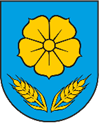 REPUBLIKA HRVATSKAOSJEČKO-BARANJSKA ŽUPANIJAOPĆINA VLADISLAVCIOPĆINSKI NAČELNIKTemeljem članka 48. Zakona o lokalnoj i područnoj (regionalnoj) samoupravi (Narodne novine broj: 33/01, 60/01, 129/05, 109/07, 125/08, 36/09, 150/11, 144/12, 19/13, 137/15, 123/17,  98/19 i 144/20), članka  36. Statuta Općine Vladislavci („Službeni glasnik“ Općine Vladislavci br. 3/13,  3/17,  2/18, 4/20, 5/20-pročišćeni tekst i 8/20) i članka 8. Odluke o dodjeli studentskih stipendija na području Općine Vladislavci („Službeni glasnik“ br. 10/20),  Općinski načelnik Općine Vladislavci dana 4. veljače  2021. godine, donosiODLUKUo dodjeli studentskih stipendija za akademsku 2020/2021 godinu Članak 1.Studentske stipendije na području Općine Vladislavci za akademsku 2020/2021 godinu, dodjeljuju se: Bradarić Josipi iz Vladislavaca, Bradarić Emi iz Vladislavaca,Carević Neveni iz Dopsina,Filipović Teni iz Vladislavaca,Mihaljević Luki iz Vladislavaca. Članak 2.Stipendija iznosi 500,00 kuna mjesečno, isplaćuje se do 15 – og u mjesecu za prethodni mjesec. U 2021. godini biti će isplaćene i mjesečne stipendije za razdoblje za listopad, studeni i prosinac 2020. godine. Članak 3.Sa studentima iz članka 1. ove Odluke zaključit će se ugovor o stipendiranju  u kojem će se regulirati sva međusobna prava i obveze.Članak 4. Ova Odluka stupa na snagu danom donošenja .KLASA: 604-01/21-01/01URBROJ: 2158/07-02-21-04Vladislavci, 4. veljače  2021. Općinski načelnikMarjan Tomas, v.r.